02.04.2020г.  Задания для дистанционного обучения Дисциплина: Экономика организацииТема. «Стратегия развития предприятия»Задания:Работать с конспектом лекции1.Постоянная изменчивость рыночной среды вызывает необходимость применения стратегического подхода к системе хозяйствования на предприятии.Стратегия — это генеральная комплексная программа действий, определяющих приоритетные для предприятия проблемы, его миссию, главные цели и распределение ресурсов для их достижения. По своему содержанию стратегия является долгосрочным плановым документом, результатом стратегического планирования.Стратегическое планирование — процесс осуществления совокупности систематизированных и взаимосогласованных работ с определением долгосрочных (на определенный период) целей и направлений деятельности предприятия. Основные его этапы показаны на рис. 8.3.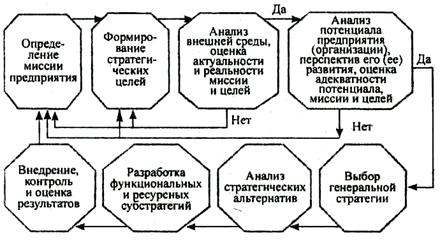 2. При стратегическом планировании первым, наиболее существенным и определяющим считается выбор целей тем или иным субъектом хозяйствования. Основную цель предприятия принято называть миссией.Выбор миссии предприятия осуществляется с учетом действий факторов внешней среды. Исходя из общей миссии предприятия, формируются его другие стратегические цели. Реальность и эффективность стратегии предприятия обеспечиваются, если стратегические цели будут:• конкретными и измеряемыми;• четко сориентированными во времени (когда и какой цели нужно достичь);• достижимыми, сбалансированными, ресурсообеспеченными;• однонаправленными и взаимосоответствующими.При этом желательно устанавливать цели для каждого направления деятельности предприятия.После определения миссии и целей начинается диагностический этап стратегического планирования. Первым важным шагом является изучение внешней среды. Анализ внешней среды — это непрерывный процесс наблюдения, изучения и контроля внешних для предприятия факторов с целью своевременного исчерпывающего определения возможных положительных явлений либо угроз субъекту хозяйствования, т. е. определения положительного и отрицательного воздействия внешних факторов — политических, экономических, научно-технических, социальных, международных и т. п.Для разработки и осуществления стратегии большое значение имеет анализ рыночных факторов, которые из-за своей постоянной и высокой изменчивости могут непосредственно повлиять на успех или кризис предприятия. Речь идет прежде всего о микроэкономическом анализе спроса, предложения и уровня конкуренции по определенной системе показателей 4.Методы выбора генеральной стратегии можно разделить на две группы: первая — методы однопродуктового анализа; вторая — методы «портфельного» анализа (матричные). Каждая из этих группобъединяет несколько конкретных методов Если метод PIMS и его модели учитывают действие как внешних, так и внутренних факторов, то метод кривых освоения, который строится на зависимости размеров затрат на производство от его объема, отражает влияние внутренних факторов. Основой метода служит известная закономерность: рост масштабов производства обеспечивает экономию определенных затрат, размер которых не зависит или мало зависит от изменения количества единиц продукции. К тому же в процессе производства имеет место повторение операций, формирование навыков или динамического стереотипа, что также ведет к уменьшению трудозатрат.Логически связанным с методом кривых освоения является еще один метод разработки стратегии предприятия — метод жизненного цикла изделия (товара). За период своего существования изделие проходит, как правило, четыре стадии: внедрение (освоение), рост, зрелость, спад.Принятию стратегического решения по конкретному изделию предшествует идентификация стадии его жизненного цикла. В процессе идентификации одну стадию отличают от другой с помощью таких показателей, как процент роста объемов продажи (производства), количество конкурентов, темпы технологических изменений, частота модификации изделия и т. п.Для каждой стадии определяются приоритетные стратегические направления и действия. В частности, на стадии роста таким направлением является маркетинговая деятельность (наступательная реклама и активное товаропродвижение; улучшение распределения товара, ценообразования, адекватная реакция спроса и т. п.).На стадии зрелости на первый план выдвигаются показатели эффективности производства и коммерческой деятельности (оптимальное использование производственного потенциала, стандартизация коммерческих процедур, постепенное уменьшение затрат на исследовательские работы по данному изделию). С целью наиболее полного учета действий внешних факторов строится матрица, причем одним из показателей, ее образующих, является характеристика конкурентной позиции данного изделияПреподаватель:  Деревянко Л.В.